Муниципальное бюджетное общеобразовательное учреждение«Крыловская основная общеобразовательная школа»Методическая разработка (пособие) по теме ««Повышение учебной мотивации школьников через использование технологии «Метод проектов» на уроках немецкого языкаРаботу выполнила:Полыгалова Ольга Павловна,учитель немецкого языкаМБОУ «Крыловская ООШ»,lela1611@rambler.ruс. Крылово-2020Пояснительная запискаОдной  из  главных  проблем  в  российском  образовании  является  низкая  мотивация  учащихся. Возникает  вопрос:  можно  ли  помочь  ученику  приобрести  интерес  к  знаниям  в  школе?  Наверно,  можно,  если  сделать  некоторые  изменения  в  образовании.  Например: использовать  современные   технологии в  обучении.Современный образовательный процесс, основанный на деятельностном подходе, немыслим без широкого использования технологии «Метод проектов». Метод проектов - педагогическая технология (совокупность учебно–познавательных приемов), предусматривающая  специально организованную учителем и самостоятельно выполняемую учащимися целенаправленную деятельность, завершающуюся созданием продукта и его презентацией.Цель  технологии «Метод проектов» (Дж. Дьюи, У. Килпатрик, С.Т. Шацкий) заключается в организации самостоятельной познавательной и практической деятельности учащихся; формировании широкого спектра УУД, личностных результатов, а результат - овладение учащимися алгоритмом и умением выполнять проектные работы способствует формированию познавательного интереса; умения выступать и отстаивать свою позицию, самостоятельности и самоорганизации учебной деятельности; реализации творческого потенциала в предметно-продуктивной деятельности.Все, что я познаю, я знаю, для чего это мне надо и где, и как я могу эти знания применить, - вот основной тезис современного понимания   технологии «Метод проектов». Цель создания методического пособия – обобщение опыта работы по разработке паспортов проекта на уроках немецкого языка в 6 и 7 классах для повышения мотивации учащихся.Новизна данной работы состоит в том, что:пересмотрено календарно-тематическое планирование;включены в КТП уроки с применением технологии «Метод проектов»;разработаны технологические карты уроков с применением данной технологии разработаны технические задания («Паспорт проекта») (Приложение 1) для учащихся с использованием технологии «Метод проектов».Методика использования  материала не представляет особой сложности. Технологическая карта урока направляет деятельность учителя на уроке. Паспорт проекта направляет деятельность ребенка, учит пошагово выполнять работу и достигать необходимого результата. В Паспорте проекта содержит графы: название проекта, цель проекта, задание учащимся, время на выполнение проекта, ожидаемые результаты, форму представления результатов, кто оценивает, критерии оценивания, необходимые условия реализации, примечание.Первый раз учитель вместе с детьми проговаривает всю информацию, содержащуюся в паспорте. Последующие разы дети читают все самостоятельно, выполняя работу по алгоритму в графе «Задание учащимся».Обязательным условием является защита итогового продукта и оценивание по критериям, которые прописаны в паспорте.Опыт работы показал, что при использовании технологии «Метод проектов»:дети учатся работать по алгоритму;обучаемый поставлен в условия, когда он сам должен добывать знания (индивидуализация  обучения) с помощью предоставленной ему информации; происходит формирование навыков оперирования учебным материалом, используя данные  инструкции; регулируется  темп работы каждого учащегося;повышается качество образовательного процесса;повышается мотивация обучения.Для выявления уровня учебной мотивации обучающихся 6 класса в 2018 году и повторно у этих же учащихся в 7 классе в 2019 году к предмету «Иностранный язык» было использовано 2 методики:1) методика «Лесенка уроков» (в ред. Н.В. Елфимовой), адаптированная.2) методика » Составления расписания на неделю» (методика С.Я. Рубинштейн в модификации В.Ф. Моргуна), адаптированная.  Результаты  диагностики по методике «Лесенка уроков» иностранный язык отображены в таблице 1.Таблица 1Результаты диагностики по методике «Лесенка уроков» по предмету «Иностранный язык»Вывод: Сравнивая результаты со стартовой диагностикой можно сделать следующие выводы: уменьшилось количество учащихся относящиеся к предмету «отрицательно», увеличилось количество учащихся относящиеся «положительно» к предмету.Рассмотрим анкетирования по методике «Расписание уроков». Сравнительные данные за 2018 и 2019 года приведены в таблице 2.Таблица 2Результаты диагностики по методике «Расписание уроков» по предмету «Иностранный язык»Вывод: повторное анкетирование по методике «Расписание уроков» показало:-число выборов уроков иностранного языка меньше, чем в фактическом расписании и увеличилось с 5 учащихся (45%), до 9 учащихся (90%);-число выборов уроков иностранного языка, совпадающее с фактическим расписанием увеличилось (было у 0 человек (0%), сейчас у 1 учащегося (10%);-отсутствие выборов уроков иностранного языка по данному предмету снизилось (было у 6 учащихся (54%),  а теперь у 4 учащихся (40%).   Опираясь на данные двух анкет по мотивации можно сказать, что применение технологии «Метод проектов» на уроках немецкого языка даёт свои результаты, т.е. повышает мотивацию у учащихся.Приложение 11.Паспорт проекта «Расписание мечты» (6 класс)Шаблоны расписания2. Паспорт проекта «Немецкий дорожный знак» (7 класс)3.Паспорт проекта“Eine Reise durch Russland”(«Путешествие по России») (7 класс)QR-коды как образец для учащихся4.Паспорт проекта “Reisebüro “Buntpapier”(«Бюро для путешествий «Цветная бумага»)(7 класс)Карты Швейцарии и Австрии5.Паспорт проекта «Ansichtskarte aus Berlin» («Открытка из Берлина») (6 класс)6.Паспорт проекта по теме « Volkskunst in Russland: Chohloma, Gshel, Palech» («Народное искусство в России: Хохлома, Гжель, Палех») (7 класс)7.Паспорт проекта «Kommisssar Knippels erster Fall» («Расследование комиссара Книппеля») (6 класс)8. Паспорт проекта  «7 Wunder meines Dorfes» «Семь чудес моего села» (7 класс)9.Паспорт проекта «Немецкоязычные города» (Deutschsprachige Städte») (7 класс)Spielfeld “Deutschsprachige Städte”QR-коды c названиями городов6 класс7 классПоложительное отн.0 уч. (0%)4уч.(36%)Нейтральное отн.4 уч.(36%)4уч.(36%)Отрицательное отн.7 уч.(63%)3уч. (28%)СПИСОКВыбор иностранного языка (2018 г.)В расписании%Выбор иностранного языка (2019 г.)В расписании%Ученик №12366%030%Ученик№21333%1333%Ученик№3030%2366%Ученик№41333%2366%Ученик№5030%33100%Ученик№6030%030%Ученик№72366%030%Ученик№8030%2366%Ученик№9030%030%Ученик№102366%2366%Название проекта«Расписание мечты» Цель проектаСоставление собственного расписания уроков и его защитаПартнерыРодителиЗадание учащимсяПроект «Расписание мечты»Задание: составьте желаемое расписание уроков в 6 классе на неделю на немецком языке и расскажите о нем на педагогическом совете в школе по теме «Утверждение расписания в 6 классе». Алгоритм выполнения:Выберите шаблон для расписания, предложенный учителем.Определите длительность желаемого урока и желаемой перемены (1 столбик).Впишите в расписание те предметы, которые вам хотелось бы посещать в школе (можно использовать субботу и воскресенье).Варианты оформления, техника исполнения не ограничиваются.Защитите свое расписание уроков на педагогическом совете.План рассказа:Am Montag haben wir …Stunden. Das sind…,…,…,…  .Sie dauern ….Minuten. In der Schule bin ich von…bis…( Продолжите рассказ по аналогии про другие учебные дни).Время на выполнение проекта25 минутОжидаемые результаты  постер «Расписание мечты»Форма представления результатовПедсовет в школе «Утверждение расписания в 6 классе»Кто оцениваетУчитель, одноклассникиКритерии оценивания1.Использование в защите лексики по теме «Время. Школьные предметы» (0-2).2.Построение предложения грамматически правильное (0-2).3.Эстетическое оформление расписания(0-2). 0-отсутствие критерия1-присутствует частично2-присутствует в полном объёмеИтог: 6-5 баллов-«5»           4-3 балла-«4»           2-1 балл-«3»Необходимые условия реализацииПомощь учителяШаблоны расписания уроков (как в Германии)Канцелярские товары (цветные ручки, карандаши, фломастеры)ПримечаниеИспользование во внеурочной деятельности, на уроках в 4 классе.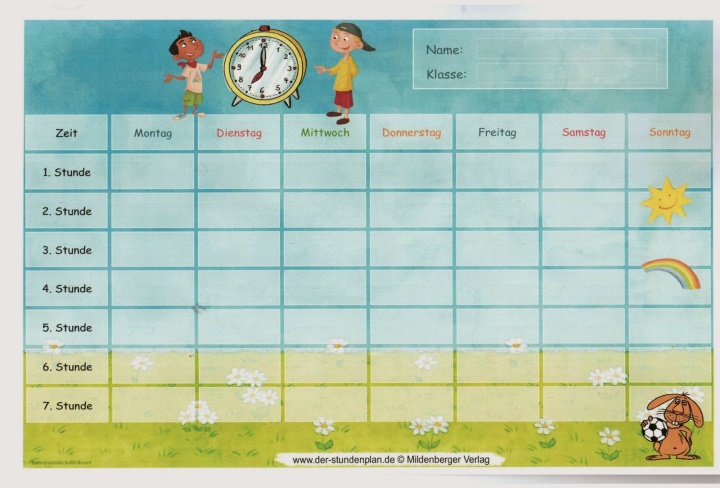 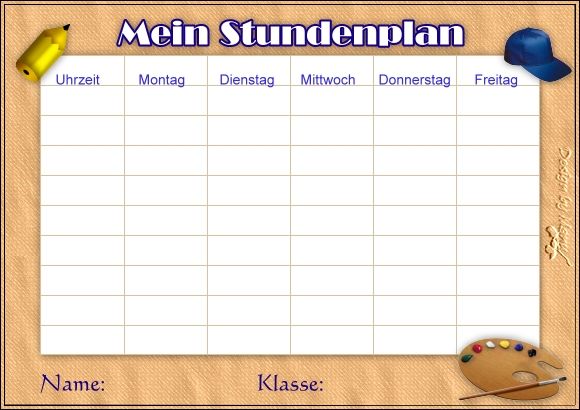 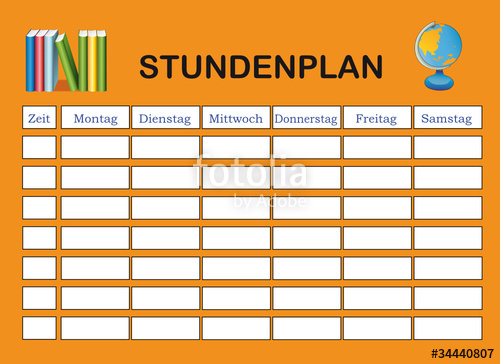 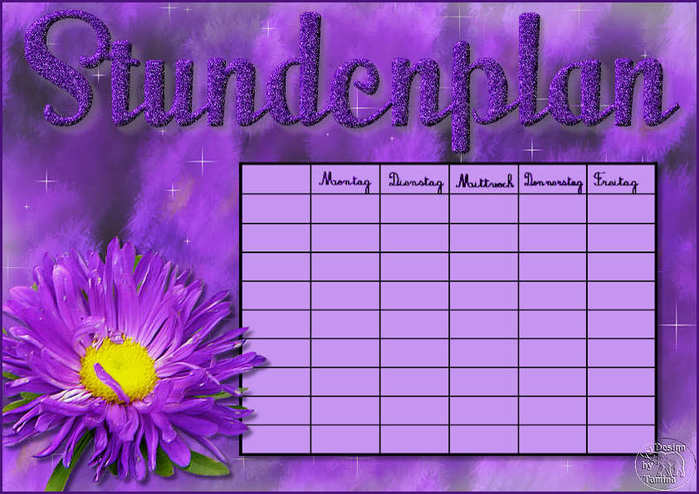 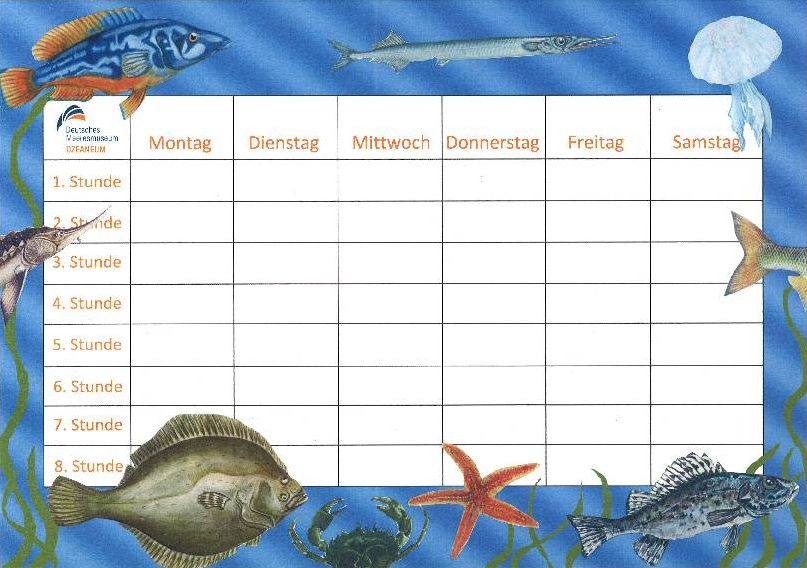 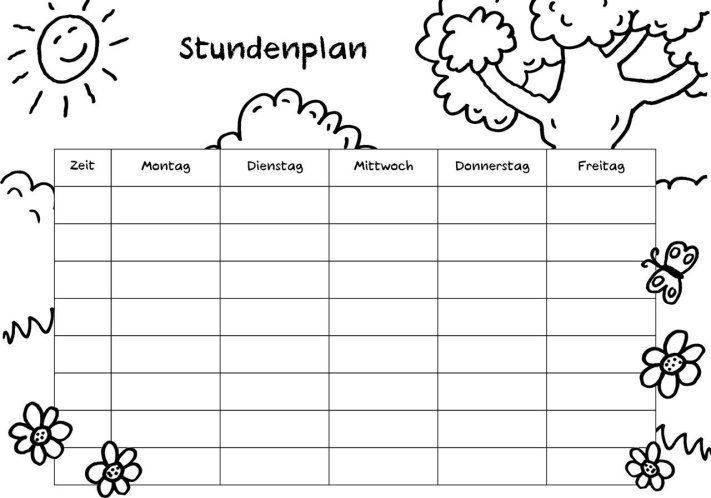 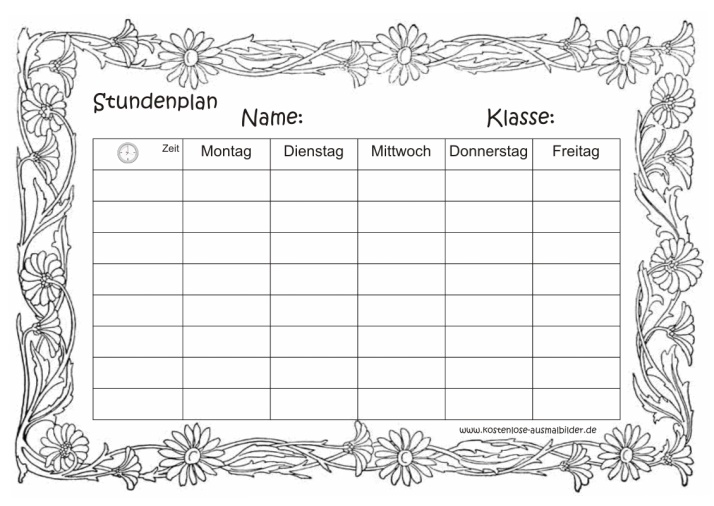 Название проекта«Немецкий дорожный знак» Цель проектаИзобразить немецкий дорожный знак и рассказать, что он означает.Задание учащимсяПроект «Немецкий дорожный знак»Задание: изобразите (нарисуйте, наклейте из цветной бумаги, используйте технику оригами и т.д.) дорожный знак, который есть в Германии, но нет в России.Алгоритм выполнения:Изучи информацию по теме проекта в сети Интернет или возьми заготовленную копию у учителя.Выбери технику изготовления дорожного знака.Изобрази дорожный знак.Озвучь свой дорожный знак, используя конструкцию man + модальный глагол.Время на выполнение проекта25 минутОжидаемые результаты  Выставка дорожных знаков, используемых в Германии.Форма представления результатовИгровая ситуация «Водителям в Германии»Кто оцениваетУчитель, одноклассникиКритерии оценивания1.Использование в защите лексики по теме «der Verkehr», man +модальный глагол. (0-2).2.Построение предложения грамматически правильное (0-2).3. Оригинальность и аккуратность.(0-2). 0-отсутствие критерия1-присутствует частично2-присутствует в полном объёмеИтог: 6-5 баллов-«5»           4-3 балла-«4»           2-1 балл-«3»Необходимые условия реализацииПомощь учителяКанцелярские товары (цветные ручки, карандаши, фломастеры)Ксерокопии с дорожными немецкими знаками.ПримечаниеИспользование во внеурочной деятельности, на уроках .Название проекта “Eine Reise durch Russland”(«Путешествие по России»)Цель проектаРазработка  вопросов с QR-кодами по теме “Russland” к текстам разного уровня сложности.Задание учащимсяЗадание: придумайте к тексту, который вы выбрали для чтения,  5 вопросов. Закодируйте эти вопросы с помощью программы “«Сканер QR и штрих-кодов». Алгоритм выполнения:1.Выбирите текст для чтения (по уровню сложности).2. Прочитайте текст и придумайте 5 вопросов к данному тексту.3. Проверьте правильность составления вопросительных предложений (при необходимости обратитесь к учителю).4. Закодируйте свои вопросы с помощью ссылки QR Coder - Генератор QR кодов.5.Отправте полученные коды учителю по сети VK.6. Получите свои выполненные задания в распечатанном виде.7.Приготовьте сотовые телефоны с программой «Сканер QR и штрих-кодов».8. Проведите проверочную работу с одноклассниками.Время на выполнение проекта Чтение текста- 5 минутРазработка 5-ти вопросов к викторине  и их кодировка– 15 минутПроверка, отправка учителю, распечатка заданий- 5 минутПроведение игры с классом-10 минутИтог: 30 минут Ожидаемые результаты Викторина с QR- кодами по теме «Russland»Форма представления результатовПроверочная работаКто оцениваетОдноклассникиКритерии оценивания1.Содержание вопросов разнообразное (0-2):2.Соблюдена структура вопросительного предложения (0-2 б)3. Соблюден алгоритм работы над проектом (0-2)Итог: 6-5 баллов- «5»          4-3 балла-«4»           2-1 балл-«3»Необходимые условия реализацииКомпьютеры или сотовые телефоны с выходом в сеть ИнтернетБумага для копированияКсероксПримечаниеИспользование на уроках, внеурочной деятельности.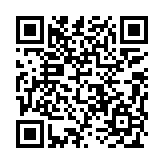 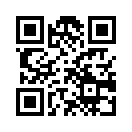 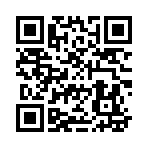 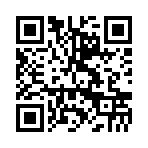 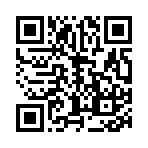 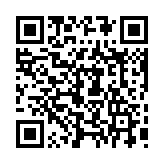 Название проекта“Reisebüro “Buntpapier”(«Бюро для путешествий «Цветная бумага»)Цель проектаСоздание коллажа по теме «Австрия. Швейцария» из цветной бумагиПартнерыродителиЗадание учащимсяЗадание: Создайте коллаж по теме «Австрия. Швейцария», опираясь на информацию из текса учебника на страницах 19-22 из цветной бумагиАлгоритм выполнения:1.Выбирите материал, из которого будет создан ваш коллаж (картон, фотобумага, альбомный лист и т.д.);2. Выберите наглядные пособия по теме, предложенные учителем.3.Расположите наглядные пособия  на своём коллаже.4. Украсьте свой коллаж надписями с названиями страны, гербом или придумайте свое оформление.5.Продумайте расположение надписей-пояснений к наглядности. Вы можете написать текст сами, а можете использовать заготовленные шаблоны.6. Оформите свой коллаж с помощью цветной бумаги.7. Посоветуйте любому гостю, находящемуся в классе, посетить страну.Время на выполнение проекта Оформление коллажа -35 минутЗащита- 20 минутОжидаемые результаты Коллаж с картой, символами и достопримечательностями страныФорма представления результатовРекомендации гостям, находящимся в классе на урокеКто оцениваетГости, находящиеся в классе на урокеКритерии оценивания1.Содержание коллажа (0-2):Название страны.Географическая карта страны с названиями территориальных единиц, границ страны.Элементы украшения (опираясь на содержание текстов из учебника).2. Оформление коллажа из цветной бумаги (0-2)3. Защита проекта (0-2):Захотелось посетить  страну, в речи ученика присутствовала немецкая речь, уверенно отвечал на вопросы гостя (2);Захотелось посетить  страну, в речи ученика присутствовала только русская  речь, отвечал на вопросы гостя (1);Не защитил проект (0)Необходимые условия реализацииКартинки с изображением физической карты, флага, герба, названия страны и достопримечательностей.Канц. товары (альбом, линейка, ластик, цв. карандаши, фломастеры, ножницы).ПримечаниеИспользование на уроках, выставках.Östereich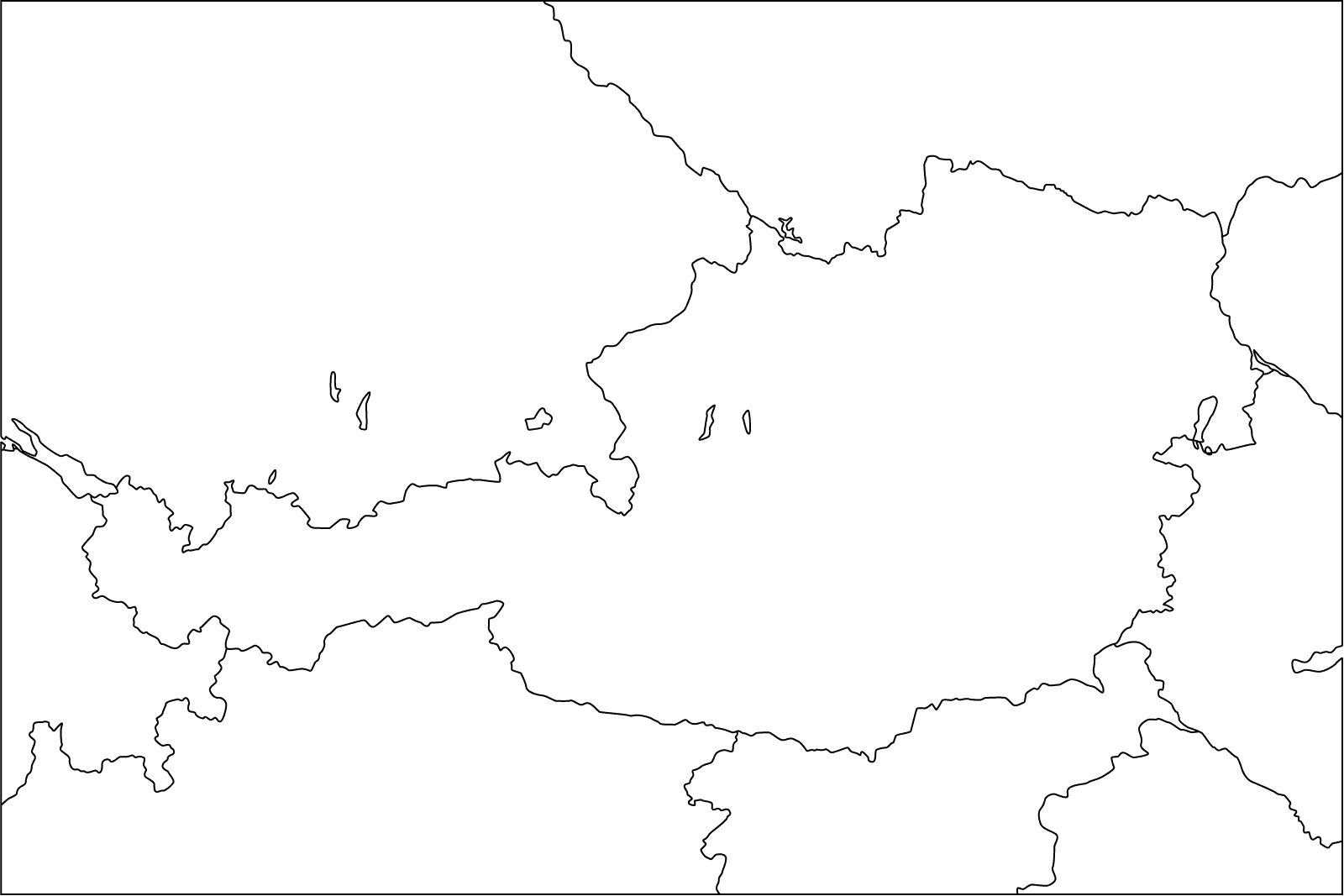 die Schweiz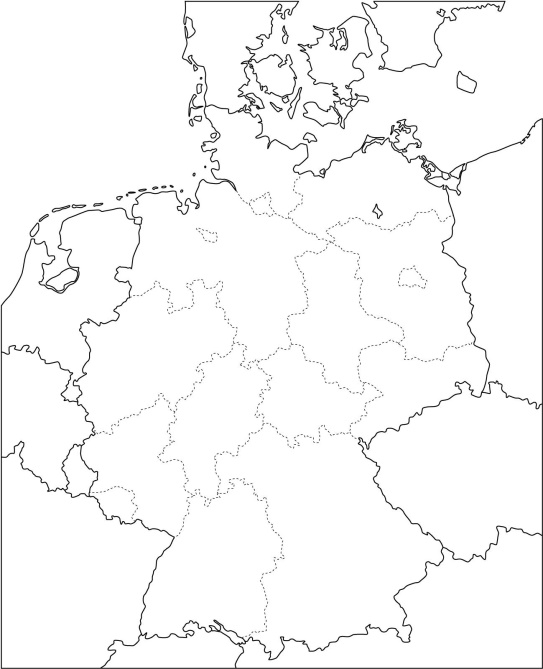 Название проекта«Ansichtskarte aus Berlin» («Открытка из Берлина»)Цель проектаСоздание открытки из БерлинаПартнерыродителиЗадание учащимсяЗадание: Создайте открытку для туристов, которые хотели бы посетить  город Берлин. Открытка должна содержать: название города, не менее 3-х достопримечательностей-иллюстраций (картинка, фото, рисунок и т.д.) города и пояснения к данным иллюстрациям. Алгоритм выполнения:1.Выбирите материал, из которого будет создана ваша открытка (картон, фотобумага, альбомный лист и т.д.);2. Выберите фотографии достопримечательностей города Берлина, предложенные учителем.3.Расположите фотографии на своей открытке.4. Украсьте свою фотографию надписями с названиями города, гербами города или придумайте свое оформление.5.Продумайте расположение надписей-пояснений к фотографиям. Вы можете написать текст сами, а можете использовать заготовленные шаблоны.6. Оформите свою открытку.7. Посоветуйте любому гостю, находящемуся в классе, посетить город Берлин и подарите ему эту открытку.Время на выполнение проекта Оформление открытки -15 минутЗащита- 10 минутОжидаемые результаты Открытка с видами достопримечательностей города Берлина. Подарок гостям, находящимся в классе на урокеФорма представления результатовРекомендации гостям, находящимся в классе на урокеКто оцениваетГости, находящиеся в классе на урокеКритерии оценивания1.Содержание открытки (0-2):Не менее 3-х достопримечательностей города Берлина;Название города;Элементы украшения.2. Эстетическое оформление открытки (0-2)3. Защита проекта (0-2):Захотелось посетить  город, в речи ученика присутствовала немецкая речь, уверенно отвечал на вопросы гостя (2);Захотелось посетить  город, в речи ученика присутствовала только русская  речь, отвечал на вопросы гостя (1);Не защитил проект (0)Необходимые условия реализацииКартинки с изображением достопримечательностей города Берлина, элементы украшения.Канц. товары (альбом, линейка, ластик, цв. карандаши, фломастеры, ножницы).Заготовки текстов о достопримечательностях Берлина.ПримечаниеИспользование на уроках, выставках.Название проектаИнтернет-Форум   по теме « Volkskunst in Russland: Chohloma, Gshel, Palech»Цель проектаСоздание интернет-страничек газеты с последующим комментарием.ПартнерыродителиЗадание учащимсяЗадание: 1.Создайте  интернет-версию странички газеты по теме « Volkskunst in Russland: Chohloma, Gshel, Palech».2.Зашифруйте информацию этой странички в QR-код.3.Разошлите QR-коды своим одноклассникам.4.Дайте свою оценку полученных страничек от одноклассников в комментарии.Время на выполнение проекта 25 минутОжидаемые результаты Интернет -  версия газеты « Volkskunst in Russland: Chohloma, Gshel, Palech»Форма представления результатовИнтернет-Форум в сети VK с последующими комментариямиКто оцениваетОдноклассники, родители, посетители страничкиКритерии оценивания1.Страничка содержит не менее 3-х фотографий о селе, к каждой фотографии есть комментарий (0-2 б.):2.Соблюдена структура предложения (0-2 б)3. Соблюден алгоритм работы над проектом (0-2)4. Дан комментарий ко всем интернет - версиям газеты. (0-2 б.)Итог: 8-7 баллов- «5»          6-5 балла-«4»           4-3 балла-«3»Необходимые условия реализацииМобильные телефоныСеть ИнтернетПримечаниеИспользование на уроках, внеурочной деятельности.Название проектаВидеофильм «Расследование комиссара Книппеля»Цель проектаСоздание видеофильма по тексту учебника «Kommisssar Knippels erster Fall»ПартнерыродителиЗадание учащимсяЗадание: Создайте  видеофильм  к тексту учебника «Расследование комиссара Книппеля» в программе «Видеоредактор» (с картинками, рисунками с комментариями к ним на немецком языке).Алгоритм выполнения:1.Разделитесь на 2 группы (мальчики и девочки).2.Придумайте название киностудии.3.Выберите роль в группе:•Автор сценария (разрабатывает сценарий к видеофильму, отбирает необходимый материал, делает наброски рисунков, подбирает комментарии к ним);•Художник-дизайнер -2 -4человека (рисуют картины к тексту);•Технический редактор (изучает устройство программы «Видеоредактор», сканирует или фотографирует на телефон рисунки с комментариями, монтирует видеофильм);•Режиссер (регулирует работу в группе, помогает в создании видеофильма любому члену группы, защищает созданный видеофильм);Время на выполнение проекта 70 минут (1,5 урока)Ожидаемые результаты видеофильм «Расследование комиссара Книппеля»Форма представления результатовкинофестиваль видеофильмов в МБОУ «Крыловская ООШ»Кто оцениваетКритерии оценивания1.Соответствие рисунков  и комментариев к ним содержанию текста (0-2).2.Наличие:1 слайд-название киностудии; 2 слайд- название видеофильма; 3-6-сцены с рисунками и комментариями к ним на немецком языке ;7- действующие лица,8-итоговый слайд (0-2)3.Оригинальность рисунка, техники исполнения рисунка (0-2).0-отсутствие критерия1-присутствует частично2-присутствует в полном объёмеИтог: 6-5 баллов-«5»           4-3 балла-«4»           2-1 балл-«3»Необходимые условия реализацииМобильные телефоныКомпьютеры, альбомные листы, фломастеры, цветные карандашиПримечаниеИспользование на уроках, внеурочной деятельности.Название проектаВидеоролик ««7 Wunder meines Dorfes»Цель проектаСоздание видеоролика по теме «Семь чудес моего села»ПартнерыродителиЗадание учащимсяЗадание: Создайте  видеоролик  «7 Wunder meines Dorfes» в произвольной видеопрограмме.Алгоритм выполнения:	1.Подумайте, о чем вы будете рассказывать (достопримечательность, привлекательное место, объект природы, дом старейшего жителя и т.д.);2.Найдите в сети Интернет фотографии этих достопримечательностей;3. Продумайте текст - описание этих достопримечательностей.4. Найдите видеопрограмму в Play Market;5. Создайте свой видеоролик.Время на выполнение проекта 30 минутОжидаемые результаты Видеоролики ««7 Wunder meines Dorfes»Форма представления результатовРекламная шоу-программа «Приезжайте к нам в село»Кто оцениваетОдноклассники, учитель, гости Критерии оценивания1.Присутствует не менее 7 фотографий о достопримечательностях села-1 б.2. Даны описания этих фото (допускается 1-2 грамматические ошибки)-2 б.3.Сменяемость слайдов оптимальная для восприятия- 2 б.4. Оригинальность выполнения видеоролика (спецэффекты, картинки и т.д.)-1 б.Итог: 6-5 баллов-«5»           4-3 балла-«4»           2-1 балл-«3»Необходимые условия реализацииМобильные телефоныПримечаниеИспользование на уроках, внеурочной деятельности.Название проектаLOTO “Deutschsprachige Städte”Цель проектаРазработка  вопросительных предложений с вопросительным словом  к лото «Немецкоязычные города»Задание учащимсяЗадание: придумайте вопросительные предложения, которые бы характеризовали изученный немецкоязычный город.Ответом на вопрос должен быт qr-код (название города, о котором  идет речь).Алгоритм выплнения:1.Придумайте 9 вопросительных предложений с вопросительным словом о любом немецкоязычном городе.2. Запишите эти предложения во внутрь игрового поля.3. Найдите QR-код с ответом (название города).4.Положите этот код в квадрат игрового поля.Время на выполнение проекта Составление вопросов-20 минутИгра-10 минутИтого -30 минутОжидаемые результаты Лото с заданиями по теме «Немецкоязычные города»Форма представления результатовИгра с одноклассникамиКто оцениваетОдноклассники Критерии оценивания1.Содержание вопросов разнообразное (0-2):2.Соблюдена структура предложения (0-2 б)3. Соблюден алгоритм работы над проектом (0-2)Итог: 6-5 баллов- «5»          4-3 балла-«4»           2-1 балл-«3»Необходимые условия реализацииМобильные телефоны   Игровое поле    QR-коды (названия городов) Фломастеры, цветные ручкиПримечаниеИспользование на уроках, внеурочной деятельности.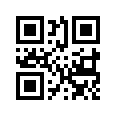 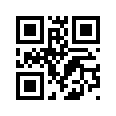 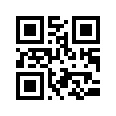 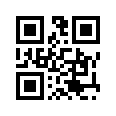 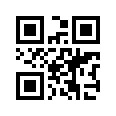 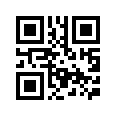 